Career ObjectiveTo pursue a career as a mechanical engineer in a high quality engineering environment where I can use my resourceful experience and skills for achieving the target and developing the best performance in the organization.Summary of SkillsExtensive knowledge of testing and improving designing and testing mechanical productsAbility to lead a team and help them achieve daily production targetExcellent command over written and verbal communicationPositive attitude with good decision –making skillsResult-oriented with excellent management skillsPossess excellent technical knowledge and ability to handle multiple tasksIn-depth knowledge of developing plans and methods for quality improvementPossess excellent monitoring and supervisory skillsAbility to handle multiple tasks with excellent organizational skillsWork Experience SummaryPosition: Junior Quality Assurance Officer Company: Geoscience Testing Laboratory, Dubai(http://www.geoscience.ae)Duration: Present (February 2017 onwards)Duties and Responsibilities:Assist the Senior Quality Assurance Officer in monitoring the established management system of the laboratories in all branchesCoordinate with the department in - charge /site engineer/supervisor regarding the advance pull out all equipment needing calibration and missing equipment for calibrationEnsure that the scheduled calibration of equipments is carried out by calibration technicianReport to Senior Quality Assurance Officer missing equipments needing calibration for proper dispositionPull -out in advance all equipments on site needing calibration prior to its actual date of calibrationCheck the equipment master list against the actual equipment for monitoring of current equipment calibration statusConduct intermediate checking of equipments as required by standardResponsible for controlling of all equipments acquired by the laboratory and request Documentation clerk update the quality manual for the list of equipmentsPrepare the annual preventive schedule of all the equipments and monitor proper execution of the scheduleAcademic & Technical Summary:Graduated in degreeofBachelor of Engineering (BE Mechanical) during year2009-2013fromAnjuman Institution of Technology & Management ofVisvesvaraya Technological University, Belgaum, Karnataka, India(http://www.anjumanengg.edu.in  and http://vtu.ac.in/)Quality Control Engineer (QA-QC)certification awarded and trainedfrom National Centre for Labour and Learning, Kerala, India (http://www.nacell.in)Certified and trained in followingvarious NDTs from American Society recognized & ISO9001-2008 certified institutionAxionz Institute of Petroleum, Kerala, India(http://www.geoscience.ae)Liquid Penetrant Testing (level II)Magnetic Particle Testing (level II)Radiographic Testing (level II)RTFI (level II)Ultrasonic Testing (level II)Visual Testing (level II)Language ProficiencyEnglish, Hindi, Malayalam (mother tongue), Arabic (base)Personal SummarySABITH Address: Sharjah/UAEE-mail: sabith.269201@2freemail.com 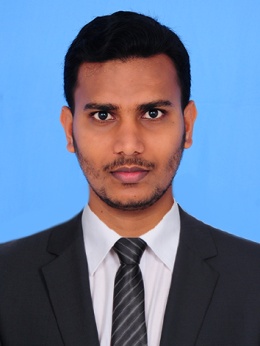 Date of Birth                            :02/02/1992PP Expiry Date: 25/03/2024Gender: MaleNationality & State: Indian & KeralaMarital Status: SingleHobbies & Interests: Travelling, Reading, Cricket & Football